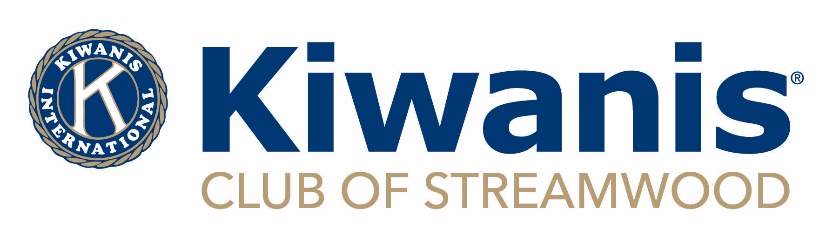 2022 Scholarship ApplicationDear High School Senior:Congratulations on your upcoming graduation and another milestone in your education. The Kiwanis Club of Streamwood actively promotes advanced education opportunities for students in our area. Each year we offer scholarships to students who will be enrolling in their first year of full-time study at a university, vocational school or community college. This application is for a scholarship in the amount of one thousand ($1,000.00) dollars and is paid directly to the educational institution you will be attending this fall on a full-time basis.Recipients are chosen based upon volunteerism, leadership roles, honors and awards, employment, personal statements, scholastic achievement and references. Specific questions can be found on the application.  Each scholarship awarded is made on merit with a focus on community service. Scholarship criteria are:Streamwood, Hanover Park or Bartlett residentOR Graduate of Streamwood or Bartlett High School.ORDependent of a Kiwanis Club of Streamwood member.All awards will be based upon our evaluation of the information that is submitted on your application. Scholarship awards will be announced at the Streamwood Chamber of Commerce Awards presentation and as part of your school honors program in May.All applications MUST be postmarked by April 11, 2022Applications are also available at www.streamwoodkiwanis.org.If you have any questions, please contact me directly at 847-363-3919.Thank you for your interest in our program.Patricia HartScholarship ChairpersonKiwanis Club of StreamwoodKIWANIS SCHOLARSHIP APPLICATION(To be completed by the applicant)Date: _______________________Name: ______________________________________________________________________Address: ____________________________________________________________________City and Zip Code: ____________________________________________________________Phone Number: ______________________________________________________________Graduating High School: _______________________________________________________Dependent of a Kiwanis Club of Streamwood Member: Yes or NoIf yes, please provide name of the member: __________________________________Key Club Member: Yes or No If yes, how many years: _______________________________FUTURE EDUCATIONS/CAREER GOALS:List your choice of higher education institution.List your chosen field of study (major and minor)List your future career goals.ACTIVITIES, INVOLVEMENT OR MEMBERSHIPS: List by name and by grade/year (9, 10, 11, 12)memberships and other participation for school, church, community and volunteer activitiesand the approximate time commitment each month.Example:	Key Club (9, 10, 11, 12 – 10 hrs./month)Basketball, Baseball, Football, etc. (9, 10 11, 12 – 35 hrs./month)Hospital Volunteer (9, 10, 11 – 25 hrs./month)Community Church Youth Group (9, 10, 11, 12 – 8 hrs./month)Cheerleader (9, 10, 11, 12 – 20/hrs./month)LEADERSHIP POSITIONS AND OFFICES: List by name and by grade/year (9, 10, 11, 12)leadership positions and offices held for school, church community and volunteer activitiesand the approximate time commitment each month.Example:	Key Club President (12-35 hrs./month)Student Council President (12-7 hrs./month)Yearbook Editor (12-35 hrs./month)Basketball, Baseball, Football, etc. Captain (12– 5 hrs./month)HONOR AND AWARDS: List by name and by grade/year (9, 10, 11, 12) the honors or awardsyou have received during high school.Example:	Hospital Volunteer of the Year (11)National Merit Scholar (12)All-Conference Basketball, Baseball, Football, etc. (12)Daughter/Sons of American Revolution Winner (12)EMPLOYMENT: List the names and addresses of employers (including family business or self-employment), the employment period (including whether part-time or summer full-time);along with the hours per month you worked.PERSONAL STATEMENT: In your own words (a minimum of 250 words)Why is volunteerism important today and how it is affecting yourpersonal growth?LETTERS:REFERENCE - You must include 1 to 2 letters of reference from educators, clergy,employers, and/or community leaders.GUIDANCE COUNSELOR - 1 letter of support from your assigned guidancecounselor.TRANSCRIPT: An official copy of your current high school transcript MUST be included.Transcript should indicate class rank, current academic average (minimum of 7 semesters)and any ACT/SAT scores.SUBMITTAL INSTRUCTIONS:Type written sheets. Must be stapled together in the upper left-hand corner.All applications MUST be postmarked by April 11, 2022.Mail to:Kiwanis Club of StreamwoodPO Box 1011Streamwood, IL 60107Attn: Scholarship CommitteeChecklist - before mailing out your scholarship_____ FUTURE EDUCATIONS/CAREER GOALS_____ ACTIVITIES, INVOLVEMENT OR MEMBERSHIPS_____ LEADERSHIP POSITIONS AND OFFICES_____ HONOR AND AWARDS_____ EMPLOYMENT_____ PERSONAL STATEMENT (Minimum of 250 words)_____ 1 - 2 REFERENCE LETTERS_____ 1 GUIDANCE COUNSELOR LETTER_____ TRANSCRIPT_____ ACT/SAT SCORESREMINDER: If all the above paperwork is not received we will be unable to consider your submission.